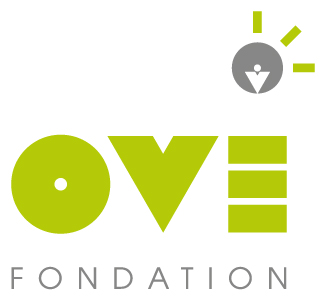 AUTORISATION DE VACCINATION CONTRE LA GRIPPEJe soussigné(e) : Représentant légal de ……………………………….Né(e) le : Accompagné(e) au sein de la MAS Michel CHAPUIS          Autorise la vaccination contre la GRIPPE de mon/ma proche et souhaite que le vaccin soit fait à la MAS        N’autorise pas la vaccination contre la GRIPPE de mon proche.Fait à : Le : Signature(s) :